桃園市政府教育局「四章一Q」營養宣導海報使用說明目的為強化學校午餐食材安全，推廣在地食農教育。本市自106學年度第一學期開始推動四章一Q，學校午餐採用CAS台灣有機農產品、TAP產銷履歷、CAS台灣優良農產品、吉園圃安全蔬果以及QR code等標章食材；教育學童認識標章，學習挑選安全食材的能力，增進學童環境保護意識、感受在地飲食文化，培養在地低碳飲食習慣。營養教材教具及使用說明:四章一Q說明海報2張建議張貼於佈告欄，進行營養教育宣導。四章一Q大圖5張建議張貼在珍珠板或厚紙板上(配合宣導稿)，可於朝會或週會宣導時使用。掛串圖5串      因具有磁吸功能，宣導活動人數少時，可直接張貼於黑(白)板上宣導      或張貼於佈告欄，亦可吊掛於校園任何角落，進行營養教育宣導。示範圖: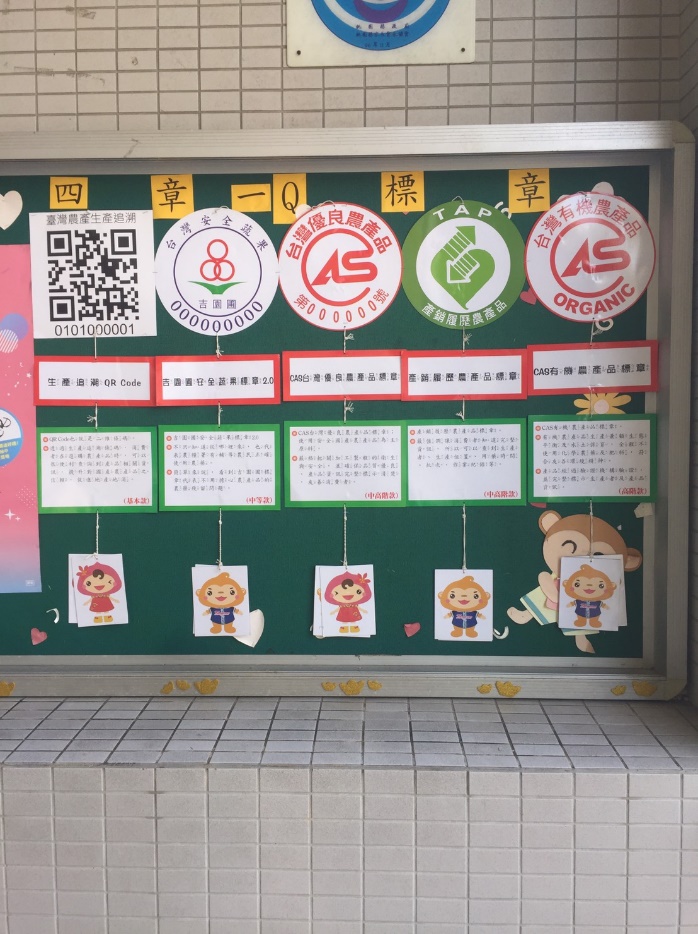 學習單四章一Q連線學習單，提供注音版本四章一Q蒐貼學習單，提供注音版本週會營養宣導稿參考版本A:**你有聽過四章一Q嗎?B:哇~聽起來就好好吃喔。A:嗯，四章一Q不但好吃，而且還很安全喔!B:安全?為什麼會很安全?A:還記不記得之前不斷有黑心食品的事件發生?B:有啊，像…..A:沒錯，所以政府為了讓民眾能對吃的食品放心及安心，特別推出了四章一Q，希望能做好源頭管理。B:能做好源頭管理，讓消費者安心及放心，感覺很棒耶。A:嗯，桃園市政府目前積極配合政策推行，我們的午餐也都採用四  章一Q的食材喔B:那快點告訴我什麼是四章一Q呢?A:來來來看這裡(拿出大的標章圖)  這個就是 行政院農業委員會推動CAS標章認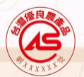 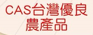   驗證的主要目的在於提昇國產農水畜林產品及其加工品的  品質水準和附加價值，保障生產者和消費大眾共同權益，  並和進口農產品區隔。有CAS標章的產品，代表的是這是優  良、安全並為國產的農產品或加工品B:哦~原料主要是我國農產品為主，衛生安全及品質都符合要  求。嗯，這樣我知道了。A:而 外觀上和優良農產品標章非常相似，不過中文部分是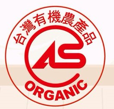   寫著台灣有機農產品。代表有機農業生產兼顧生態平衡及水土保  育，全程不使用化學農藥及肥料，符合友善環境精神。B:有機農產品是全程不使用農藥，所以我們可以安心使用。A: 30年前台灣的蔬果殘留農藥的不合格比例非常高，所以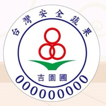   推出吉園圃標章，希望鼓勵農民栽培時安全使用農藥。簡單來  說，看到吉園圃標章代表不用擔心農產品的農藥殘留問題。B:等等等等，和都是蔬果的標章，最大的差別  是什麼?A:現場的小朋友 有沒有人知道?沒錯，沒錯。是栽種過程中有  使用農藥，但採收前須檢驗通過無農藥殘留才能採收，所以又稱  為安心蔬菜，但是是全程不噴灑農藥喔，栽種過程中是採用  人工方式，所以單價比較高，我們桃園的小朋友很幸福喔!  知不知道我們一星期吃幾天有機蔬菜呢?  一星期吃3天，比其他縣市幸福，所以要好好珍惜，把菜吃光  光。B:那這個又是什麼標章? 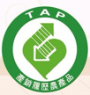 A:這個標章是產銷履歷農產品的標章，最強調讓消費者知道完整資  訊，所以可以查到生產者、生產位置、用藥時間、批次、作業紀   錄等。就像是這項農產品的身分證一樣喔。B:真的很棒耶，所有訊息都公開透明，這樣我們也比較安心。A:最後一個要介紹的是QR Code也就是二維條碼，可以知道從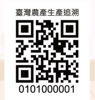   哪裡來，全名稱做「台灣農產品生產追溯條碼」，下次跟媽媽去超市時可以用  手機掃掃瞄一下，就可以知道是誰生產的喔B:哇~我們的午餐食材有了四章一Q，真的感覺很棒，我回去一定要跟爸爸、媽  媽說，讓他們也能對我們的午餐放心喔。有獎徵答範例: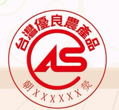 CAS台灣優良農產品的特點
1. 原料以國產品為主。
2. 衛生安全符合要求。
3. 品質規格符合標準。
4. 包裝標示符合規定。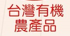 外觀上和優良農產品標章非常相似，不過中文部分是寫著台灣有機農產品。其驗證機構另外由全國認證基金會(TAF)審核為有機農產品驗證機構。使用標章的有機農產品，其產銷過程不得使用化學肥料、農藥及食品添加物，從生產、加工、分裝、流通到販賣，均需遵守有機驗證規範，並完整記錄產銷流向，確保有機完整性。有機產品必須經過驗證，才能以「有機」名義販售。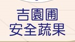 30年前台灣的蔬果殘留農藥的不合格比例非常高，因此省農林廳希望藉由推出吉園圃標章的方式，鼓勵農民栽培時安全使用農藥。簡單來說，看到吉園圃標章代表不用擔心農產品的農藥殘留問題。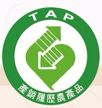 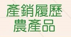 產銷履歷農產品標章為臺灣良好農業規範（Taiwan Good Agriculture Practice，簡稱TGAP）的認證標章，並由民間驗證機構驗證，搭配資訊化的追溯系統，進行驗證追蹤。購買有產銷履歷農產品標章的農產品，你可以親自從「台灣農產品安全追溯資訊網」http://taft.coa.gov、.tw 查詢農民的生產紀錄，也代表驗證機構已經親赴農民的生產現場，去確認農民紀錄和實作是否相符、實作是否符合規範，並對產品抽驗，而每一批產品的紀錄也都被驗證機構嚴格監控，一有問題立即處置。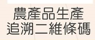 透過生產追溯條碼，消費者在選購農產品時，可以很便利查詢到產品相關資訊，提升對國產農產品之信賴，促進地產地消。